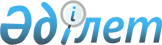 "2011 жылдың сәуір-маусым және қазан-желтоқсан айларында мерзімді әскери қызметке азаматтарды шақыруды жүргізу туралы" Астана қаласы әкімдігінің 2011 жылғы 25 наурыздағы № 33-206қ қаулысына өзгерістер енгізу туралы
					
			Күшін жойған
			
			
		
					Астана қаласы әкімдігінің 2011 жылғы 23 қарашадағы № 33-1242қ қаулысы. Астана қаласының Әділет департаментінде 2011 жылғы 7 желтоқсанда нормативтік құқықтық кесімдерді Мемлекеттік тіркеудің тізіліміне № 701 болып енгізілді. Күші жойылды - Астана қаласы әкімдігінің 2012 жылғы 6 ақпандағы N 06-178 қаулысымен      Ескерту. Күші жойылды - Астана қаласы әкімдігінің 06.02.2012 N 06-178 қаулысымен (қаулының мемлекеттік тілдегі мәтіні РҚАО-ға  түспеген).

      "Әскери міндеттілік және әскери қызмет туралы" 2005 жылғы 8 шілдедегі Қазақстан Республикасы Заңына сәйкес Астана қаласының әкімдігі ҚАУЛЫ ЕТЕДІ:



      1. "2011 жылдың сәуір-маусым және қазан-желтоқсан айларында мерзімді әскери қызметке азаматтарды шақыруды жүргізу туралы" Астана қаласы әкімдігінің 2011 жылғы 25 наурыздағы № 33-206қ қаулысына (Астана қаласының Әділет департаментінде 2011 жылғы 29 сәуірде № 673 болып тіркелген; 2011 жылғы 12 мамырдағы № 52 "Астана ақшамы" газетінде және 2011 жылғы 12 мамырдағы № 55-56 "Вечерняя Астана" газетінде жарияланған) мынадай өзгерістер енгізілсін:



      жоғарыда көрсетілген қаулыға 1-қосымшада:

      қалалық шақыру комиссиясының құрамына:Ибрагимов              – "Астана қаласының Жұмылдыру даярлығы,

Бақытбай Тұрсынұлы     азаматтық қорғаныс, апаттар мен табиғи

                       апаттардың алдын алу және жоюды ұйымдастыру

                       басқармасы" мемлекеттік мекемесі бастығының

                       міндетін атқарушы, төраға орынбасары;Әубәкіров              – "Астана қаласының Қорғаныс істері жөніндегі

Әнуәр Русланұлы        департаменті" мемлекеттік мекемесінің

                       дәрігері, медициналық дәрігерлік комиссияның

                       төрағасы енгізілсін;      көрсетілген комиссия құрамынан Т.У. Ермеков, В.Г. Семенова шығарылсын.



      жоғарыда көрсетілген қаулыға 3-қосымшада:

      Алматы ауданы шақыру комиссиясының құрамына:Көркембаева            – "Астана қаласының "Алматы" ауданы әкімінің

Айгүл Алпысқызы        аппараты" мемлекеттік мекемесі ішкі саясат

                       бөлімінің бастығы, төраға орынбасары;Әбенов                 – "Астана қаласы "Алматы" ауданының ішкі істер

Марат Әлімұлы          басқармасы" мемлекеттік мекемесі бастығының

                       орынбасары;Бүтінбаева             – "№ 3 қалалық емхана" мемлекеттік коммуналдық

Гүлнәр Садыққызы       қазыналық кәсіпорнының терапевт дәрігері

                       енгізілсін;      көрсетілген комиссия құрамынан М.А. Байымбетов, С.М. Әбутәліпов, Г.Т. Медиханова шығарылсын.



      жоғарыда көрсетілген қаулыға 4-қосымшада:

      Есіл ауданы шақыру комиссиясының құрамына:Балғабеков             – "Астана қаласының "Есіл" ауданының ішкі 

Бауыржан Нұрлыбекұлы   істер басқармасы" мемлекеттік мекемесі

                       бастығының орынбасары;Бүтінбаева             – "№ 3 қалалық емхана" мемлекеттік коммуналдық

Гүлнәр Садыққызы       қазыналық кәсіпорнының терапевт дәрігері

                       енгізілсін;      көрсетілген комиссия құрамынан М.М. Әбішов, Г.Т. Медиханова шығарылсын.



      жоғарыда көрсетілген қаулыға 5-қосымшада:

      Сарыарқа ауданы шақыру комиссиясының құрамына:Қажыақпаров            – "Астана қаласының Сарыарқа ауданының ішкі

Сәлімбай Серікұлы      істер басқармасы" мемлекеттік мекемесі

                       бастығының орынбасары енгізілсін;      көрсетілген комиссия құрамынан Е.А. Бекмағамбетов шығарылсын.



      2. "Астана қаласының Қорғаныс істері жөніндегі департаменті" мемлекеттік мекемесі осы қаулыны Астана қаласының Әділет департаментіне мемлекеттік тіркеуге ұсынсын және мемлекеттік тіркеуден кейін Астана қаласы әкімдігінің интернет-ресурсына орналастырылсын.



      3. Осы қаулы әділет органдарында мемлекеттік тіркелген күннен бастап күшіне енеді және алғашқы ресми жарияланғаннан кейін он күнтізбелік күн өткен соң қолданысқа енгізіледі.



      4. Осы қаулының орындалуын бақылауды өзіме қалдырамын.      Әкім                                       И. Тасмағамбетов      КЕЛІСІЛДІ:      "Астана қаласының Қорғаныс

      істері жөніндегі департаменті"

      мемлекеттік мекемесінің бастығы

      2011 жылғы 23 қараша                       Б. Мұхамеджанов
					© 2012. Қазақстан Республикасы Әділет министрлігінің «Қазақстан Республикасының Заңнама және құқықтық ақпарат институты» ШЖҚ РМК
				